Vážení zákazníci,po 25 rokoch pôsobenia na pozícii generálneho riaditeľa a konateľa našej spoločnosti k 31.12.2017odišiel do dôchodku Ing. Ľubomír KrajčovičZa dlhoročnú prácu mu poďakovali zástupcovia Mesta Trnava, zástupcovia Stefe SK Banská Bystrica  a taktiež aj predstavitelia materskej spoločnosti Energie Steiermark v Grazi .Na mestskom zastupiteľstve poďakovali  Ing. Krajčovičovi primátor Mesta Trnava Ing. Peter Bročka, LLM a poslanci mestského zastupiteľstva Trnava.Primátor Mesta Trnava Ing. Peter Bročka, LLM a predstaviteľ spoločnosti Stefe SK, a.s. Banská Bystrica, predseda predstavenstva a generálny riaditeľ Ing. Ondrej Borguľa  menovali na valnom zhromaždení do funkcie  generálnej riaditeľky a konateľky spoločnosti STEFE Trnava, s.r.o od 1.1.2018JUDr. Ing. Evu Kollárikovú, PhD., MBAdlhoročnú manažérku  v oblasti výroby a rozvodu tepla a správy bytov .Pri návšteve a uvedení do funkcie prijali v Grazi novú generálnu riaditeľku a konateľku predstavitelia spoločnosti Energie Steiermark Graz:Dipl. Ing. Christian Purrer (predseda predstavenstva Energie Steiermark)
Mag. Peter Trummer ( člen DR STEFE SK).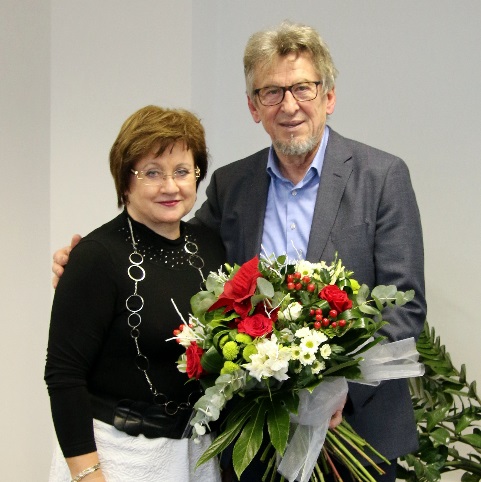 